	Dąbrówka Leśna, 13.05.2024 r.Zn. spr.: SA.270.1.2.2024Zapytanie ofertowe o wartości poniżej 130 000 złzgodnie z § 4 Regulaminu udzielania zamówień publicznych w Nadleśnictwie Oborniki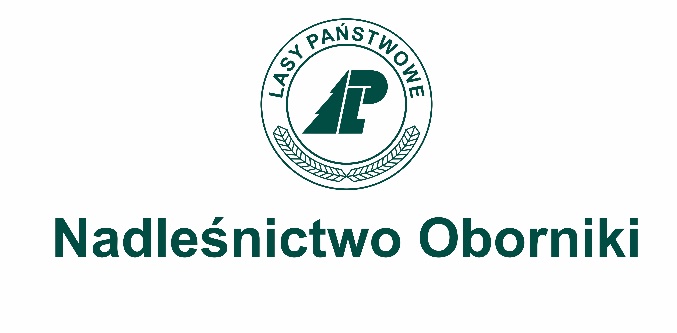 „Zakup równiarki drogowej z autonomicznym systemem hydraulicznym”II. Określenie przedmiotu rozpoznania Przedmiot zapytania- specyfikacja:Przedmiotem Zapytania ofertowego jest dostawa równiarki drogowej spełniającej następujące wymagania techniczne:wyposażona w autonomiczny system hydrauliczny;współpracująca z ciągnikiem rolniczym (ciągnięta);szerokość lemiesza miesząca się w przedziale 2750 – 2850 mm;regulacja kąta pochyłu lemiesza w dwóch płaszczyznach (przód/tył i prawo/lewo)możliwość obrotu lemieszaregulacja wysokości pracy lemiesza;masa własna min. 4000 kg;wyposażona w urządzenie spulchniające równaną powierzchnię;wyposażona w urządzenie utrzymujące zebrane kruszywo w szerokości lemiesza;wyposażona w urządzenie wałujące.Wykonawca zobowiązuje się w szczególności do: dostarczenia Urządzenia wraz z transportem do wskazanego miejsca na terenie Nadleśnictwa Oborniki; uruchomienia Urządzenia wraz z przeprowadzeniem testowego równania; przeprowadzenia szkolenia z obsługi Urządzenia;III. Wymogi wobec Wykonawcy: Wykonawca jest zobowiązany do współpracy z Zamawiającym. W postępowaniu mogą brać udział Wykonawcy, którzy nie podlegają wykluczeniu z w okolicznościach, o których mowa w art. 7 ust. 1 pkt 1-3 ustawy z dnia 13 kwietnia 2022 r. o szczególnych rozwiązaniach w zakresie przeciwdziałania wspieraniu agresji na Ukrainę oraz służących ochronie bezpieczeństwa narodowego (Dz. U. z 2022 r. poz. 835, dalej: „Specustawa”). Na podstawie:art. 7 ust. 1 pkt 1 Specustawy Zamawiający wykluczy Wykonawcę wymienionego w wykazach określonych w rozporządzeniu 765/2006 i w rozporządzeniu 269/2014 albo wpisanego na listę na podstawie decyzji w sprawie wpisu na listę rozstrzygającej o zastosowaniu środka, o którym mowa w art. 1 pkt 3 Specustawy;art. 7 ust. 1 pkt 2 Specustawy Zamawiający wykluczy Wykonawcę, którego beneficjentem rzeczywistym w rozumieniu ustawy z dnia 1 marca 2018 r. o przeciwdziałaniu praniu pieniędzy oraz finansowaniu terroryzmu (Dz. U. z 2022 r. poz. 593 i 655) jest osoba wymieniona w wykazach określonych w rozporządzeniu 765/2006 i rozporządzeniu 269/2014 albo wpisana na listę lub będąca takim beneficjentem rzeczywistym od dnia 24 lutego 2022 r., o ile została wpisana na listę na podstawie decyzji w sprawie wpisu na listę rozstrzygającej o zastosowaniu środka, o którym mowa w art. 1 pkt 3 Specustawy;art. 7 ust. 1 pkt 3 Specustawy Zamawiający wykluczy Wykonawcę, którego jednostką dominującą w rozumieniu art. 3 ust. 1 pkt 37 ustawy z dnia 29 września 1994 r. o rachunkowości (Dz. U. z 2021 r. poz. 217, 2105 i 2106) jest podmiot wymieniony w wykazach określonych w rozporządzeniu 765/2006 i rozporządzeniu 269/2014 albo wpisany na listę lub będący taką jednostką dominującą od dnia 24 lutego 2022 r., o ile został wpisany na listę na podstawie decyzji w sprawie wpisu na listę rozstrzygającej o zastosowaniu środka, o którym mowa w art. 1 pkt 3 Specustawy.IV. Termin świadczenia usług i płatności:1. Przedmiot umowy wykonywany będzie w terminie do 30 dni od dnia zawarcia umowy.2. Termin płatności – 7 dni.V. Warunki złożenia oferty:Oferent przedstawi Zamawiającemu informację zawierającą: 1. Propozycję cenową za wykonanie przedmiotu zamówienia należy złożyć na formularzu ofertowym.Formularz ofertowy stanowi załącznik nr 1 do niniejszego rozpoznania.2. Wraz z ofertą należy złożyć podpisane oświadczenie o niepodleganiu wykluczeniu (zał. 2) oraz podpisaną klauzulę RODO (zał. 3) oraz kartę techniczną urządzenia.3. Ofertę należy dostarczyć osobiście lub listownie do sekretariatu Nadleśnictwa Oborniki (ul. Gajowa 1, 64-600 Dąbrówka Leśna) w terminie najpóźniej do 20.05.2024 r. do godziny 09:00. Oferta musi znajdować się w zaklejonej kopercie z informacją „Oferta SA.270.1.2.2024. Nie otwierać przed 20.05.2024 r. godz. 09:15”. W razie przesyłania oferty pocztą należy kopertę z ofertą opatrzyć opisem włożyć do drugiej koperty opatrzonej adresem Nadleśnictwa. Na kopertach nie należy umieszczać ani imienia i nazwiska, ani adresu nadawcy.4. Termin składania ofert: do dnia 20 maja 2024 roku do godziny 09:00.5. Termin otwarcia ofert: 20 maja 2024 roku o godz. 09:15.VI. Kryteria wyboru oferty: 100% cena bruttoW kryterium cena, ocena złożonych ofert zostanie dokonana wg następującego wzoru:         		Najniższa cena brutto spośród ofert ocenianych	 				(niepodlegających odrzuceniu)		 Pc=                 _____________________                                 x 100 pkt x 100%                       	 	 Cena brutto oferty ocenianej		Gdzie:		Pc – liczba punktów w ramach kryterium cena Ocenie w ramach kryterium cena podlegać będzie cena łączna brutto podana w Ofercie za wykonanie całości Przedmiotu zamówienia (Załącznik nr 1 do zapytania ofertowego). Jeżeli złożono ofertę, której wybór prowadziłby do powstania u Zamawiającego obowiązku podatkowego zgodnie z przepisami ustawy z dnia 11 marca 2004r. o podatku od towarów i usług, Zamawiający w celu oceny takiej oferty dolicza do przedstawionej w niej ceny podatek od towarów i usług, który miałby obowiązek rozliczyć zgodnie z przepisami.VII. Osoba uprawniona do kontaktów w sprawie zamówienia:Konrad Owczarzak, tel. 669 001 831Konrad.owczarzak@poznan.lasy.gov.plVIII. Uwagi końcowe:Zamawiający zastrzega sobie prawo do podjęcia każdej czynności z osobna wskazanej poniżej:wyjaśniania treści ofert z Wykonawcami w przypadku gdy oferty są niejednoznaczne, niejasne lub budzą wątpliwości;poprawienia omyłek rachunkowych, pisarskich za zgodą Wykonawcy;odrzucenia ofert złożonych po wyznaczonym terminie, niezgodnych z zapytaniem ofertowym, w tym z wzorem umowy albo ofert obliczonych według błędnej stawki podatku VAT;wykluczenia z postępowania Wykonawców, którzy są powiązani osobowo lub kapitałowo z Zamawiającym lub z osobami upoważnionymi do zaciągania zobowiązań w imieniu Zamawiającego lub z osobami wykonującymi w imieniu Zamawiającego czynności związane z przygotowaniem i przeprowadzeniem procedury wyboru Wykonawcy;wyjaśnienia podejrzenia rażąco niskiej ceny wraz z ewentualnym odrzuceniem oferty w przypadku potwierdzenia tego faktu, bądź braku wyjaśnień ze strony Wykonawcy;unieważnienia postępowania na każdym jego etapie bez uzasadnienia, w tym bez podawania przyczyny.Niniejsze ogłoszenie nie jest ogłoszeniem w rozumieniu ustawy Prawo Zamówień Publicznych.Niniejsze Ogłoszenie o zamówieniu nie stanowi zobowiązania Zamawiającego do zawarcia umowy.Opracował: 	Konrad Owczarzak				Zatwierdzam:	Nadleśniczy Jacek SzczepanikZałączniki:1. Formularz ofertowy;2. Oświadczenie o niepodleganiu wykluczeniu z postępowania;3. Klauzula RODO;4. Wzór umowy;I. Prowadzący rozpoznanie:Skarb Państwa - Państwowe Gospodarstwo Leśne Lasy Państwowe Nadleśnictwo Oborniki reprezentowane przez: Jacka Szczepanika – Nadleśniczegoz siedzibą Dąbrówka Leśna, ul. Gajowa 1, 64-600 Oborniki tel. 61 297 13 02adres e-mail: oborniki@poznan.lasy.gov.pl